РОССИЙСКАЯ ФЕДЕРАЦИЯФЕДЕРАЛЬНЫЙ ЗАКОНО ВНЕСЕНИИ ИЗМЕНЕНИЙВ ОТДЕЛЬНЫЕ ЗАКОНОДАТЕЛЬНЫЕ АКТЫ РОССИЙСКОЙ ФЕДЕРАЦИИПринятГосударственной Думой4 марта 2022 годаОдобренСоветом Федерации4 марта 2022 годаСтатья 1Внести в Закон Российской Федерации от 27 ноября 1992 года N 4015-I "Об организации страхового дела в Российской Федерации" (Ведомости Съезда народных депутатов Российской Федерации и Верховного Совета Российской Федерации, 1993, N 2, ст. 56; Собрание законодательства Российской Федерации, 1998, N 1, ст. 4; 2016, N 27, ст. 4296; 2018, N 32, ст. 5113; 2021, N 27, ст. 5171) следующие изменения:1) в пункте 4 статьи 13.2 слово "десяти" заменить словом "пятидесяти";2) в статье 13.3:а) в абзаце первом пункта 1 слово "десяти" заменить словом "пятидесяти";б) в пункте 3 слово "десяти" заменить словом "пятидесяти";в) в пункте 4 слово "десяти" заменить словом "пятидесяти".Статья 2Статью 12.1 Федерального закона от 17 июля 1999 года N 178-ФЗ "О государственной социальной помощи" (Собрание законодательства Российской Федерации, 1999, N 29, ст. 3699; 2009, N 30, ст. 3739; 2014, N 11, ст. 1098; N 30, ст. 4217; 2016, N 52, ст. 7502, 7503; 2017, N 27, ст. 3951; 2018, N 1, ст. 4; N 53, ст. 8462; 2019, N 14, ст. 1462; N 40, ст. 5488; N 49, ст. 6971; 2021, N 1, ст. 12; N 22, ст. 3688) дополнить частью 17 следующего содержания:"17. Правительство Российской Федерации вправе принимать решения об установлении размера социальной доплаты к пенсии, превышающего установленный настоящим Федеральным законом размер социальной доплаты к пенсии.".Статья 3Внести в статью 25 Федерального закона от 15 декабря 2001 года N 166-ФЗ "О государственном пенсионном обеспечении в Российской Федерации" (Собрание законодательства Российской Федерации, 2001, N 51, ст. 4831; 2002, N 30, ст. 3033; 2004, N 19, ст. 1835; 2006, N 48, ст. 4946; 2009, N 29, ст. 3624; N 30, ст. 3739; 2011, N 14, ст. 1806; 2014, N 30, ст. 4217; 2018, N 53, ст. 8462; 2019, N 40, ст. 5488; 2020, N 52, ст. 8577) следующие изменения:1) в абзаце первом слово "Пенсии" заменить словами "1. Пенсии";2) дополнить пунктом 2 следующего содержания:"2. Правительство Российской Федерации в течение календарного года вправе принимать решения о дополнительной индексации пенсий, предусмотренных абзацами четвертым - шестым настоящей статьи. Коэффициент дополнительной индексации указанных пенсий определяется Правительством Российской Федерации.".Статья 4Внести в Федеральный закон от 29 декабря 2004 года N 191-ФЗ "О введении в действие Градостроительного кодекса Российской Федерации" (Собрание законодательства Российской Федерации, 2005, N 1, ст. 17; 2016, N 27, ст. 4305; 2017, N 25, ст. 3595; 2020, N 24, ст. 3740; 2021, N 1, ст. 7; 2022, N 1, ст. 16) следующие изменения:1) часть 17 статьи 3.3 изложить в следующей редакции:"17. До 1 января 2023 года в целях оказания поддержки членам саморегулируемых организаций допускается предоставление саморегулируемыми организациями займов своим членам за счет средств компенсационного фонда обеспечения договорных обязательств таких саморегулируемых организаций в соответствии с гражданским законодательством. Предельные размеры таких займов для одного члена саморегулируемой организации, предельные значения процентов за пользование такими займами, предельный срок и цели их предоставления, требования к членам саморегулируемых организаций, которым могут быть предоставлены такие займы, и порядок контроля за использованием средств, предоставленных по таким займам, определяются Правительством Российской Федерации. Объем займов, предоставленных саморегулируемой организацией, не может превышать 50 процентов от общего объема средств ее компенсационного фонда.";2) дополнить статьей 10.18 следующего содержания:"Статья 10.18Особенности осуществления градостроительной деятельности в 2022 году в целях стабилизации экономической ситуации в стране устанавливаются федеральными законами.".Статья 5Внести в Федеральный закон от 26 декабря 2008 года N 294-ФЗ "О защите прав юридических лиц и индивидуальных предпринимателей при осуществлении государственного контроля (надзора) и муниципального контроля" (Собрание законодательства Российской Федерации, 2008, N 52, ст. 6249; 2018, N 53, ст. 8406; 2020, N 14, ст. 2028) следующие изменения:1) в статье 26.2:а) наименование изложить в следующей редакции:"Статья 26.2. Особенности организации и проведения в 2022 году проверок при осуществлении государственного контроля (надзора) и муниципального контроля в отношении субъектов малого и среднего предпринимательства";б) абзац первый части 1 изложить в следующей редакции:"1. Плановые проверки в отношении юридических лиц, индивидуальных предпринимателей, отнесенных в соответствии со статьей 4 Федерального закона от 24 июля 2007 года N 209-ФЗ "О развитии малого и среднего предпринимательства в Российской Федерации" к субъектам малого предпринимательства, сведения о которых включены в единый реестр субъектов малого и среднего предпринимательства, не проводятся в период по 31 декабря 2022 года, за исключением:";2) дополнить статьей 26.4 следующего содержания:"Статья 26.4. Особенности организации и проведения в 2022 - 2024 годах проверок при осуществлении государственного контроля (надзора) и муниципального контроля в отношении аккредитованных организаций, осуществляющих деятельность в области информационных технологийПлановые проверки в отношении имеющих государственную аккредитацию организаций, осуществляющих деятельность в области информационных технологий, не проводятся в период по 31 декабря 2024 года.".Статья 6Внести в Федеральный закон от 12 апреля 2010 года N 61-ФЗ "Об обращении лекарственных средств" (Собрание законодательства Российской Федерации, 2010, N 16, ст. 1815; N 42, ст. 5293; N 49, ст. 6409; 2013, N 48, ст. 6165; 2014, N 52, ст. 7540; 2015, N 29, ст. 4367; 2018, N 24, ст. 3407; 2019, N 23, ст. 2917; N 52, ст. 7793, 7796; 2020, N 14, ст. 2028; 2022, N 1, ст. 32) следующие изменения:1) часть 8 статьи 13 после слов "безопасности государства," дополнить словами "а также лекарственных средств в случае их дефектуры или риска возникновения дефектуры в связи с введением в отношении Российской Федерации ограничительных мер экономического характера";2) статью 30 дополнить частью 10 следующего содержания:"10. Правительство Российской Федерации вправе установить особенности внесения изменений в документы, содержащиеся в регистрационном досье на зарегистрированный лекарственный препарат для медицинского применения, в случае дефектуры или риска возникновения дефектуры лекарственных препаратов в связи с введением в отношении Российской Федерации ограничительных мер экономического характера.";3) часть 9 статьи 61 после слов "медицинской помощи," дополнить словами "изменение курса иностранной валюты".Статья 7Внести в статью 38 Федерального закона от 21 ноября 2011 года N 323-ФЗ "Об основах охраны здоровья граждан в Российской Федерации" (Собрание законодательства Российской Федерации, 2011, N 48, ст. 6724; 2013, N 48, ст. 6165; 2015, N 1, ст. 85; N 27, ст. 3951; 2017, N 31, ст. 4765; 2019, N 52, ст. 7799, 7836; 2020, N 13, ст. 1856; N 14, ст. 2028; N 29, ст. 4516; 2021, N 18, ст. 3072; N 24, ст. 4188; N 27, ст. 5142, 5159) следующие изменения:1) часть 5.1 после слов "приравненная к ней служба," дополнить словами "а также медицинских изделий в случае их дефектуры или риска возникновения дефектуры в связи с введением в отношении Российской Федерации ограничительных мер экономического характера";2) дополнить частью 24 следующего содержания:"24. В условиях введения в отношении Российской Федерации ограничительных мер экономического характера Правительство Российской Федерации вправе принять решение об установлении ограничений на вывоз из Российской Федерации медицинских изделий, ранее ввезенных в Российскую Федерацию с территорий иностранных государств, принявших решение о введении в отношении Российской Федерации ограничительных мер экономического характера.".Статья 8Внести в Федеральный закон от 5 апреля 2013 года N 44-ФЗ "О контрактной системе в сфере закупок товаров, работ, услуг для обеспечения государственных и муниципальных нужд" (Собрание законодательства Российской Федерации, 2013, N 14, ст. 1652; N 27, ст. 3480; N 52, ст. 6961; 2014, N 23, ст. 2925; N 30, ст. 4225; N 48, ст. 6637; N 49, ст. 6925; 2015, N 1, ст. 11, 51, 72; N 10, ст. 1418; N 29, ст. 4342, 4353, 4375; 2016, N 1, ст. 10, 89; N 11, ст. 1493; N 15, ст. 2058; N 27, ст. 4253, 4254, 4298; 2017, N 1, ст. 15, 41; N 9, ст. 1277; N 14, ст. 2004; N 18, ст. 2660; N 24, ст. 3475, 3477; N 31, ст. 4747, 4780; 2018, N 1, ст. 59, 87, 88, 90; N 18, ст. 2578; N 27, ст. 3957; N 31, ст. 4861; N 45, ст. 6848; N 53, ст. 8428, 8444; 2019, N 18, ст. 2194, 2195; N 52, ст. 7767; 2020, N 9, ст. 1119; N 14, ст. 2028, 2037; N 17, ст. 2702; N 24, ст. 3754; N 31, ст. 5008; N 52, ст. 8582; 2021, N 1, ст. 33, 40, 78; N 9, ст. 1467; N 18, ст. 3061; N 27, ст. 5105, 5188; 2022, N 1, ст. 45) следующие изменения:1) в пункте 1 части 10 статьи 24 слова "пятисот миллионов рублей" заменить словами "пятисот миллионов рублей. Правительство Российской Федерации вправе принять решение об увеличении начальной (максимальной) цены контракта и годового объема закупок в целях закупки отдельных наименований медицинских изделий";2) статью 34 дополнить частью 9.1 следующего содержания:"9.1. Правительство Российской Федерации вправе установить случаи и порядок списания начисленных поставщику (подрядчику, исполнителю), но не списанных заказчиком сумм неустоек (штрафов, пеней) в связи с неисполнением или ненадлежащим исполнением обязательств, предусмотренных контрактом.";3) в части 1 статьи 93:а) дополнить пунктами 5.1 и 5.2 следующего содержания:"5.1) осуществление закупки лекарственных препаратов, медицинских изделий и расходных материалов государственной или муниципальной медицинской организацией, если такая закупка осуществляется в электронной форме в отношении лекарственных препаратов, медицинских изделий и расходных материалов, произведенных единственным на территории Российской Федерации или территориях иностранных государств, не вводивших в отношении Российской Федерации ограничительных мер экономического характера, производителем, а также если разрешение на осуществление такой закупки медицинской организацией установлено решением учредителя данной медицинской организации. При этом годовой объем закупок, которые заказчик вправе осуществить на основании настоящего пункта, не должен превышать в отношении лекарственных препаратов или расходных материалов пятьдесят миллионов рублей, а в отношении медицинских изделий - двести пятьдесят миллионов рублей;5.2) осуществление закупки технических средств реабилитации и услуг Фондом социального страхования Российской Федерации, если такая закупка осуществляется в электронной форме в отношении технических средств реабилитации и услуг, произведенных (оказанных) на территории Российской Федерации или произведенных на территориях иностранных государств, не вводивших в отношении Российской Федерации ограничительных мер экономического характера;";б) в пункте 28 слова "один миллион" заменить словами "полтора миллиона";в) дополнить пунктом 28.1 следующего содержания:"28.1) заключение контракта на поставку лекарственных препаратов или медицинских изделий, которые не имеют российских аналогов и производство которых осуществляется единственным производителем, происходящим из иностранного государства, не вводившего в отношении Российской Федерации ограничительных мер экономического характера, с поставщиком таких лекарственных препаратов или медицинских изделий, включенным в реестр единственных поставщиков таких лекарственных препаратов и медицинских изделий. Порядок ведения указанного реестра устанавливается Правительством Российской Федерации;";4) статью 112 дополнить частью 65.1 следующего содержания:"65.1. По соглашению сторон допускается изменение существенных условий контракта, заключенного до 1 января 2023 года, если при исполнении такого контракта возникли независящие от сторон контракта обстоятельства, влекущие невозможность его исполнения. Предусмотренное настоящей частью изменение осуществляется с соблюдением положений частей 1.3 - 1.6 статьи 95 настоящего Федерального закона на основании решения Правительства Российской Федерации, высшего исполнительного органа государственной власти субъекта Российской Федерации, местной администрации при осуществлении закупки для федеральных нужд, нужд субъекта Российской Федерации, муниципальных нужд соответственно.".Статья 9В части 11 статьи 6 Федерального закона от 21 декабря 2013 года N 353-ФЗ "О потребительском кредите (займе)" (Собрание законодательства Российской Федерации, 2013, N 51, ст. 6673; 2014, N 30, ст. 4230; 2017, N 50, ст. 7549; 2018, N 53, ст. 8480; 2021, N 27, ст. 5157, 5171) второе предложение изложить в следующей редакции: "В случае существенного изменения рыночных условий, влияющих на полную стоимость потребительского кредита (займа) в процентах годовых, Советом директоров Банка России в зависимости от категории потребительского кредита (займа), в том числе от вида кредитора, могут быть установлены периоды, в течение которых указанное в настоящей части ограничение не подлежит применению.".Статья 10Внести в Федеральный закон от 28 декабря 2013 года N 400-ФЗ "О страховых пенсиях" (Собрание законодательства Российской Федерации, 2013, N 52, ст. 6965; 2016, N 22, ст. 3091; N 27, ст. 4183; N 52, ст. 7486; 2018, N 1, ст. 4; N 41, ст. 6190; N 53, ст. 8462; 2019, N 40, ст. 5488) следующие изменения:1) статью 15 дополнить частью 20.1 следующего содержания:"20.1. Правительство Российской Федерации вправе принимать решение о дополнительном увеличении стоимости одного пенсионного коэффициента в соответствующем финансовом году. Коэффициент дополнительного увеличения стоимости одного пенсионного коэффициента определяется Правительством Российской Федерации.";2) статью 16 дополнить частью 8 следующего содержания:"8. Правительство Российской Федерации вправе принимать решение об индексации (о дополнительном увеличении) размера фиксированной выплаты к страховой пенсии в соответствующем финансовом году. Коэффициент индексации (дополнительного увеличения) размера фиксированной выплаты к страховой пенсии определяется Правительством Российской Федерации.".Статья 11Внести в Федеральный закон от 29 ноября 2014 года N 377-ФЗ "О развитии Республики Крым и города федерального значения Севастополя и свободной экономической зоне на территориях Республики Крым и города федерального значения Севастополя" (Собрание законодательства Российской Федерации, 2014, N 48, ст. 6658; 2016, N 27, ст. 4183; N 52, ст. 7487; 2018, N 53, ст. 8411; 2022, N 1, ст. 35) следующие изменения:1) подпункт "а" пункта 3 части 1 статьи 11 дополнить словами ", которым может быть в том числе определена информация об участнике свободной экономической зоны, не подлежащая публикации";2) в статье 13:а) часть 1 изложить в следующей редакции:"1. Лицо, намеревающееся получить статус участника свободной экономической зоны, должно быть зарегистрировано на территории Республики Крым или территории города федерального значения Севастополя либо иметь филиал на указанных территориях, а также иметь инвестиционную декларацию, соответствующую требованиям, установленным настоящим Федеральным законом.";б) часть 2 дополнить пунктом 2.1 следующего содержания:"2.1) копия документа, подтверждающего факт создания филиала на территории Республики Крым или территории города федерального значения Севастополя, в случае, если юридическое лицо зарегистрировано за пределами свободной экономической зоны;";в) часть 20.1 изложить в следующей редакции:"20.1. К деятельности юридических лиц - участников свободной экономической зоны, а также их филиалов, осуществляемой за пределами свободной экономической зоны и не связанной с реализацией инвестиционного проекта в свободной экономической зоне, особый режим осуществления предпринимательской и иной деятельности в свободной экономической зоне не применяется.";г) пункт 2 части 23 изложить в следующей редакции:"2) прекращения деятельности участника свободной экономической зоны в связи с ликвидацией, реорганизацией или исключением юридического лица из единого государственного реестра юридических лиц по решению уполномоченного Правительством Российской Федерации федерального органа исполнительной власти, прекращения деятельности всех филиалов такого юридического лица, расположенных на территории свободной экономической зоны (в случае регистрации юридического лица за пределами свободной экономической зоны), либо в связи с прекращением физическим лицом деятельности в качестве индивидуального предпринимателя или его исключением из единого государственного реестра индивидуальных предпринимателей по решению уполномоченного Правительством Российской Федерации федерального органа исполнительной власти;".Статья 12Статью 8 Федерального закона от 23 июня 2016 года N 180-ФЗ "О биомедицинских клеточных продуктах" (Собрание законодательства Российской Федерации, 2016, N 26, ст. 3849) дополнить частью 7 следующего содержания:"7. Правительством Российской Федерации в случае введения в отношении Российской Федерации ограничительных мер экономического характера устанавливаются особенности обращения биомедицинских клеточных продуктов, в том числе особенности их государственной регистрации.".Статья 13Внести в Федеральный закон от 3 апреля 2020 года N 106-ФЗ "О внесении изменений в Федеральный закон "О Центральном банке Российской Федерации (Банке России)" и отдельные законодательные акты Российской Федерации в части особенностей изменения условий кредитного договора, договора займа" (Собрание законодательства Российской Федерации, 2020, N 14, ст. 2036) следующие изменения:1) в статье 6:а) в части 1:абзац первый после слов "до дня вступления в силу настоящего Федерального закона" дополнить словами "либо до 1 марта 2022 года, если обращение заемщика к кредитору осуществляется в период после 1 марта 2022 года,", после слов "но не позднее 30 сентября 2020 года" дополнить словами "либо в период с 1 марта по 30 сентября 2022 года";в пункте 2 слова "2019 год" заменить словами "год, предшествующий дате обращения с требованием о предоставлении льготного периода";б) часть 2 дополнить предложением следующего содержания: "Обращение заемщика с требованием, указанным в части 1 настоящей статьи, совершенное до 30 сентября 2020 года, не лишает заемщика права на обращение с требованием в соответствии со статьей 6 или 7 настоящего Федерального закона в период с 1 марта по 30 сентября 2022 года.";в) в пункте 1 части 9 слова "2019 год" заменить словами "год, предшествующий дате обращения с требованием о предоставлении льготного периода";2) в статье 7:а) часть 1 после слов "до дня вступления в силу настоящего Федерального закона" дополнить словами "либо до 1 марта 2022 года, если обращение заемщика к кредитору осуществляется в период после 1 марта 2022 года,", после слов "но не позднее 30 сентября 2020 года" дополнить словами "либо в период с 1 марта по 30 сентября 2022 года";б) часть 2 дополнить предложением следующего содержания: "Обращение заемщика с требованием, указанным в части 1 настоящей статьи, совершенное до 30 сентября 2020 года, не лишает заемщика права на обращение с требованием в соответствии со статьей 6 или 7 настоящего Федерального закона в период с 1 марта по 30 сентября 2022 года.".Статья 14Внести в статью 4 Федерального закона от 30 декабря 2020 года N 509-ФЗ "О внесении изменений в отдельные законодательные акты Российской Федерации" (Собрание законодательства Российской Федерации, 2021, N 1, ст. 48) следующие изменения:1) в части 4 цифры "2023" заменить цифрами "2024";2) в части 5 цифры "2024" заменить цифрами "2025".Статья 151. Установить, что в период до 31 декабря 2023 года включительно Правительство Российской Федерации в дополнение к случаям, предусмотренным частью 1 статьи 93 Федерального закона от 5 апреля 2013 года N 44-ФЗ "О контрактной системе в сфере закупок товаров, работ, услуг для обеспечения государственных и муниципальных нужд", вправе устанавливать иные случаи осуществления закупок товаров, работ, услуг для государственных и (или) муниципальных нужд у единственного поставщика (подрядчика, исполнителя), а также определять порядок осуществления закупок в таких случаях.(в ред. Федерального закона от 04.11.2022 N 420-ФЗ)2. Установить, что в период до 31 декабря 2023 года включительно решением высшего исполнительного органа субъекта Российской Федерации в дополнение к случаям, предусмотренным частью 1 статьи 93 Федерального закона от 5 апреля 2013 года N 44-ФЗ "О контрактной системе в сфере закупок товаров, работ, услуг для обеспечения государственных и муниципальных нужд", могут быть установлены иные случаи осуществления закупок товаров, работ, услуг для государственных и (или) муниципальных нужд у единственного поставщика (подрядчика, исполнителя) в целях обеспечения нужд соответствующего субъекта Российской Федерации и муниципальных нужд муниципальных образований, находящихся на его территории, а также определен порядок осуществления закупок в таких случаях.(в ред. Федеральных законов от 16.04.2022 N 104-ФЗ, от 14.07.2022 N 286-ФЗ, от 04.11.2022 N 420-ФЗ)3. При планировании закупок у единственного поставщика (подрядчика, исполнителя) в случаях, установленных в соответствии с частями 1 и 2 настоящей статьи, и при исполнении контрактов, заключенных при осуществлении таких закупок, применяются положения Федерального закона от 5 апреля 2013 года N 44-ФЗ "О контрактной системе в сфере закупок товаров, работ, услуг для обеспечения государственных и муниципальных нужд", касающиеся закупок, осуществляемых в соответствии с пунктом 2 части 1 статьи 93 указанного Федерального закона, с учетом положений частей 4 и 5 настоящей статьи.(часть 3 введена Федеральным законом от 16.04.2022 N 104-ФЗ)4. Информация о контрактах, заключенных при осуществлении закупок у единственного поставщика (подрядчика, исполнителя) в случаях, установленных в соответствии с частями 1 и 2 настоящей статьи, включается в соответствующий реестр контрактов, заключенных заказчиками, предусмотренный статьей 103 Федерального закона от 5 апреля 2013 года N 44-ФЗ "О контрактной системе в сфере закупок товаров, работ, услуг для обеспечения государственных и муниципальных нужд". Информация и документы, включенные в реестр контрактов, заключенных заказчиками, при осуществлении закупок у единственного поставщика (подрядчика, исполнителя) в случаях, установленных в соответствии с частями 1 и 2 настоящей статьи, не размещаются на официальном сайте единой информационной системы в сфере закупок в информационно-телекоммуникационной сети "Интернет" (далее в настоящей статье - официальный сайт).(часть 4 введена Федеральным законом от 16.04.2022 N 104-ФЗ; в ред. Федерального закона от 04.11.2022 N 420-ФЗ)5. При исполнении контрактов, заключенных при осуществлении закупок у единственного поставщика (подрядчика, исполнителя) в случаях, установленных в соответствии с частями 1 и 2 настоящей статьи, применяются положения частей 13 и 14 статьи 94 Федерального закона от 5 апреля 2013 года N 44-ФЗ "О контрактной системе в сфере закупок товаров, работ, услуг для обеспечения государственных и муниципальных нужд". Документы, предусмотренные частями 13 и 14 статьи 94 Федерального закона от 5 апреля 2013 года N 44-ФЗ "О контрактной системе в сфере закупок товаров, работ, услуг для обеспечения государственных и муниципальных нужд", не размещаются на официальном сайте.(часть 5 введена Федеральным законом от 16.04.2022 N 104-ФЗ; в ред. Федерального закона от 04.11.2022 N 420-ФЗ)6. Запреты, установленные статьями 15, 16 и 17 Федерального закона от 26 июля 2006 года N 135-ФЗ "О защите конкуренции", не распространяются на отношения, связанные с принятием в соответствии с частями 1 и 2 настоящей статьи актов Правительства Российской Федерации и актов высшего исполнительного органа субъекта Российской Федерации, а также на отношения, связанные с осуществлением заказчиками закупок товаров, работ, услуг для обеспечения государственных и муниципальных нужд у единственного поставщика (подрядчика, исполнителя) в соответствии с такими актами.(часть 6 введена Федеральным законом от 14.07.2022 N 286-ФЗ)7. Установить, что до 31 декабря 2023 года Правительство Российской Федерации вправе:1) в дополнение к случаям, предусмотренным частью 11 статьи 24 Федерального закона от 5 апреля 2013 года N 44-ФЗ "О контрактной системе в сфере закупок товаров, работ, услуг для обеспечения государственных и муниципальных нужд", устанавливать иные случаи применения закрытых конкурентных способов определения поставщиков (подрядчиков, исполнителей), при которых приглашение принять участие в определении поставщика (подрядчика, исполнителя) может быть направлено до 31 декабря 2023 года включительно;2) в дополнение к случаям, предусмотренным частью 5 статьи 103 Федерального закона от 5 апреля 2013 года N 44-ФЗ "О контрактной системе в сфере закупок товаров, работ, услуг для обеспечения государственных и муниципальных нужд", устанавливать иные случаи, при которых на официальном сайте не размещаются информация и документы, предусмотренные частями 2, 4 и 5 статьи 51 указанного Федерального закона, а также информация и документы, содержащиеся в реестре контрактов, заключенных заказчиками, и включенные в него по результатам проведения открытых конкурентных способов определения поставщика (подрядчика, исполнителя), при осуществлении закупок у единственного поставщика (подрядчика, исполнителя).(часть 7 введена Федеральным законом от 04.11.2022 N 420-ФЗ)Статья 15.1(введена Федеральным законом от 14.07.2022 N 286-ФЗ)1. Установить, что в 2022 году сделки с акциями (долями), имуществом коммерческих организаций, правами в отношении коммерческих организаций, указанные в части 1 статьи 28 Федерального закона от 26 июля 2006 года N 135-ФЗ "О защите конкуренции", в случае, если суммарная стоимость активов по последнему балансу лица, являющегося объектом экономической концентрации, и его группы лиц составляет от восьмисот миллионов до двух миллиардов рублей, и сделки с акциями (долями), активами финансовых организаций и правами в отношении финансовых организаций, указанные в части 1 статьи 29 Федерального закона от 26 июля 2006 года N 135-ФЗ "О защите конкуренции", могут быть совершены без предварительного согласия антимонопольного органа, но с последующим уведомлением федерального антимонопольного органа об их осуществлении в порядке, предусмотренном статьей 32 Федерального закона от 26 июля 2006 года N 135-ФЗ "О защите конкуренции". Федеральный антимонопольный орган должен быть уведомлен о таких сделках лицами, указанными в пункте 3 части 1 статьи 32 Федерального закона от 26 июля 2006 года N 135-ФЗ "О защите конкуренции", не позднее чем через тридцать дней после даты осуществления таких сделок.2. Лица, имеющие намерение совершить сделки, указанные в части 1 настоящей статьи, вправе подать ходатайства о совершении таких сделок с предварительного согласия антимонопольного органа в порядке, установленном Федеральным законом от 26 июля 2006 года N 135-ФЗ "О защите конкуренции".3. В случае, если предусмотренные частью 1 настоящей статьи сделки привели или могут привести к ограничению конкуренции, в том числе в результате возникновения или усиления доминирующего положения хозяйствующего субъекта, заявитель, и (или) лицо, входящее в его группу лиц, и (или) хозяйствующий субъект, акции (доли), имущество, активы которого или права в отношении которого приобретаются, обязаны осуществить действия, направленные на обеспечение конкуренции, по предписанию антимонопольного органа, выданному в соответствии с пунктом 2 части 1 статьи 23 Федерального закона от 26 июля 2006 года N 135-ФЗ "О защите конкуренции".Статья 15.2(введена Федеральным законом от 14.07.2022 N 286-ФЗ)1. Установить, что в 2022 году государственная или муниципальная преференция в целях, предусмотренных пунктами 8, 10, 13 части 1 статьи 19 Федерального закона от 26 июля 2006 года N 135-ФЗ "О защите конкуренции", предоставляется без предварительного согласия антимонопольного органа, но с последующим уведомлением антимонопольного органа о предоставлении государственной или муниципальной преференции (за исключением случаев предоставления государственной или муниципальной преференции, предусмотренных частью 3 статьи 19 Федерального закона от 26 июля 2006 года N 135-ФЗ "О защите конкуренции").2. Антимонопольный орган должен быть уведомлен органом или организацией, указанными в части 1 статьи 19 Федерального закона от 26 июля 2006 года N 135-ФЗ "О защите конкуренции", о предоставленной в соответствии с частью 1 настоящей статьи государственной или муниципальной преференции не позднее чем через тридцать дней после даты принятия соответствующим органом или организацией решения о предоставлении государственной или муниципальной преференции.3. При направлении в антимонопольный орган уведомления, предусмотренного частью 2 настоящей статьи, к нему прилагаются:1) акт, которым предусматривается предоставление государственной или муниципальной преференции, с указанием цели предоставления и размера преференции, если она предоставляется путем передачи имущества;2) перечень видов деятельности, осуществляемых и (или) осуществлявшихся хозяйствующим субъектом, которому предоставлена государственная или муниципальная преференция, в течение двух лет, предшествующих дате подачи уведомления, либо в течение срока осуществления деятельности, если он составляет менее чем два года, а также копии документов, подтверждающих и (или) подтверждавших право на осуществление указанных видов деятельности, если в соответствии с законодательством Российской Федерации для их осуществления требуются и (или) требовались специальные разрешения;3) наименования видов товаров, объем товаров, произведенных и (или) реализованных хозяйствующим субъектом, которому предоставлена государственная или муниципальная преференция, в течение двух лет, предшествующих дате подачи уведомления, либо в течение срока осуществления деятельности, если он составляет менее чем два года, с указанием кодов видов продукции;4) бухгалтерский баланс хозяйствующего субъекта, которому предоставлена государственная или муниципальная преференция, по состоянию на последнюю отчетную дату, предшествующую дате предоставления преференции, в случае отсутствия указанного бухгалтерского баланса в государственном информационном ресурсе бухгалтерской (финансовой) отчетности, предусмотренном статьей 18 Федерального закона от 6 декабря 2011 года N 402-ФЗ "О бухгалтерском учете" (далее - государственный информационный ресурс бухгалтерской (финансовой) отчетности), либо, если хозяйствующий субъект не представляет в налоговые органы бухгалтерский баланс, иная предусмотренная законодательством Российской Федерации о налогах и сборах документация. В случае, если хозяйствующий субъект представляет годовую бухгалтерскую (финансовую) отчетность в целях формирования государственного информационного ресурса бухгалтерской (финансовой) отчетности, антимонопольный орган получает бухгалтерский баланс хозяйствующего субъекта из государственного информационного ресурса бухгалтерской (финансовой) отчетности с использованием единой системы межведомственного электронного взаимодействия;5) перечень лиц, входящих в одну группу лиц с хозяйствующим субъектом, которому предоставлена государственная или муниципальная преференция, с указанием основания для вхождения таких лиц в эту группу;6) нотариально заверенные копии учредительных документов хозяйствующего субъекта.4. В случае, если по результатам рассмотрения уведомления, предусмотренного частью 2 настоящей статьи, антимонопольный орган установит, что предоставленная на основании части 1 настоящей статьи государственная или муниципальная преференция привела или может привести к устранению или недопущению конкуренции, антимонопольный орган принимает мотивированное решение о введении ограничения или ограничений, предусмотренных пунктом 4 части 3 статьи 20 Федерального закона от 26 июля 2006 года N 135-ФЗ "О защите конкуренции", в отношении предоставленной государственной или муниципальной преференции с обоснованием применения указанных ограничения или ограничений.5. Орган или организация, указанные в части 1 статьи 19 Федерального закона от 26 июля 2006 года N 135-ФЗ "О защите конкуренции", предоставившие государственную или муниципальную преференцию, в отношении которой антимонопольным органом принято решение, указанное в части 4 настоящей статьи, обязаны представить документы, подтверждающие соблюдение установленных антимонопольным органом ограничений, не позднее чем в течение одного месяца с даты принятия антимонопольным органом решения о введении ограничений.6. В случае, если при осуществлении контроля за предоставлением и использованием государственной или муниципальной преференции антимонопольный орган установит факты предоставления преференции в нарушение порядка, предусмотренного настоящим Федеральным законом, или несоответствие использования преференции целям, заявленным в уведомлении, предусмотренном частью 2 настоящей статьи, антимонопольный орган принимает меры в соответствии со статьей 21 Федерального закона от 26 июля 2006 года N 135-ФЗ "О защите конкуренции".Статья 15.3(введена Федеральным законом от 14.07.2022 N 326-ФЗ)1. Установить, что в период до 31 декабря 2022 года включительно на основании решения высшего исполнительного органа субъекта Российской Федерации возможно заключение концессионного соглашения, концедентом по которому является субъект Российской Федерации, без проведения конкурса в случае, если права владения и (или) пользования всеми земельными участками, на которых планируется реализация концессионного соглашения, переданы органами государственной власти субъекта Российской Федерации лицу, с которым планируется заключение концессионного соглашения, не позднее 1 июня 2022 года, а также в иных случаях, установленных Правительством Российской Федерации.2. Положения части 1 настоящей статьи не распространяются на концессионные соглашения, объектами которых являются объекты, предусмотренные пунктами 1, 2, 4 - 7, 11 и 12 части 1 статьи 4 Федерального закона от 21 июля 2005 года N 115-ФЗ "О концессионных соглашениях".Статья 161. В целях стимулирования создания и развития на территории Российской Федерации производства лекарственных препаратов для медицинского применения или медицинских изделий, которые не имеют российских аналогов, Правительство Российской Федерации вправе принять решение об установлении особенностей лицензирования фармацевтической деятельности, деятельности по производству лекарственных средств, деятельности по техническому обслуживанию медицинских изделий (за исключением случая, если техническое обслуживание осуществляется для обеспечения собственных нужд юридического лица или индивидуального предпринимателя, и случая технического обслуживания медицинских изделий с низкой степенью потенциального риска их применения), а также особенностей применения требований к внедрению, поддержанию и оценке системы управления качеством медицинских изделий в зависимости от потенциального риска их применения.2. На правоотношения, возникающие в период с 1 марта 2022 года до 1 марта 2023 года включительно в части соблюдения обязательных требований, регламентирующих обращение лекарственных препаратов для медицинского применения, медицинских изделий и биомедицинских клеточных продуктов, не распространяются положения, установленные статьей 3 Федерального закона от 31 июля 2020 года N 247-ФЗ "Об обязательных требованиях в Российской Федерации".Статья 171. Установить в 2022 году следующие особенности применения федеральных законов о хозяйственных обществах:1) снижение стоимости чистых активов акционерного общества ниже размера его уставного капитала по окончании 2022 года не учитывается для целей применения пунктов 4 и 6 статьи 35 Федерального закона от 26 декабря 1995 года N 208-ФЗ "Об акционерных обществах";2) снижение (сохранение) стоимости чистых активов общества с ограниченной ответственностью ниже размера его уставного капитала по окончании 2022 года не учитывается для целей применения пункта 4 статьи 30 Федерального закона от 8 февраля 1998 года N 14-ФЗ "Об обществах с ограниченной ответственностью";3) совет директоров (наблюдательный совет) акционерного общества при подготовке к проведению в 2022 году годового общего собрания акционеров обязан определить дату, до которой от акционеров будут приниматься предложения о внесении вопросов в повестку дня годового общего собрания акционеров и предложения о выдвижении кандидатов для избрания в совет директоров (наблюдательный совет) и иные органы акционерного общества, указанные в пункте 1 статьи 53 Федерального закона от 26 декабря 1995 года N 208-ФЗ "Об акционерных обществах".2. Дата, предусмотренная пунктом 3 части 1 настоящей статьи, должна быть установлена не позднее чем за 27 дней до даты проведения в 2022 году годового общего собрания акционеров и должна быть указана в сообщении общества, которое должно быть сделано не позднее чем за 35 дней до даты проведения годового общего собрания акционеров и в порядке, предусмотренном для направления сообщения о проведении в 2022 году годового общего собрания акционеров.3. Акционеры, являющиеся в совокупности владельцами не менее чем 2 процентов голосующих акций общества, вправе вносить предусмотренные пунктом 3 части 1 настоящей статьи предложения в дополнение к таким предложениям, ранее поступившим в общество, а акционеры, от которых указанные предложения поступили ранее, вправе вносить новые предложения взамен поступивших.4. Предложения, предусмотренные пунктом 3 части 1 настоящей статьи, должны поступить в акционерное общество в срок, предусмотренный советом директоров (наблюдательным советом) акционерного общества в соответствии с пунктом 3 части 1 настоящей статьи.5. В случае внесения акционерами новых предложений, предусмотренных частью 3 настоящей статьи, ранее поступившие от них предложения считаются отозванными. Совет директоров (наблюдательный совет) акционерного общества обязан рассмотреть поступившие предложения в порядке, установленном пунктом 5 статьи 53 Федерального закона от 26 декабря 1995 года N 208-ФЗ "Об акционерных обществах", в срок не позднее пяти дней с даты, до которой принимаются такие предложения.6. В период до 1 июля 2023 года включительно уменьшение величины собственных средств (капитала) по итогам отчетного месяца до уровня ниже размера уставного капитала кредитной организации, сведения о котором содержатся в едином государственном реестре юридических лиц, не учитывается для целей применения статей 189.9, 189.17 и 189.20 Федерального закона от 26 октября 2002 года N 127-ФЗ "О несостоятельности (банкротстве)", а также для целей применения статьи 72 Федерального закона от 10 июля 2002 года N 86-ФЗ "О Центральном банке Российской Федерации (Банке России)".(часть 6 введена Федеральным законом от 14.07.2022 N 292-ФЗ)Статья 181. Установить, что Правительство Российской Федерации в 2022 году вправе принимать решения, предусматривающие:1) особенности оценки соответствия выпускаемой в обращение на территории Российской Федерации продукции (в том числе в зависимости от страны происхождения такой продукции) требованиям технических регламентов, обязательным требованиям, устанавливаемым до дня вступления в силу технических регламентов, в отношении порядка (схем, процедур) оценки соответствия в формах регистрации (государственной регистрации), испытаний, обязательного подтверждения соответствия (сертификации или декларирования соответствия), экспертизы и (или) в иной форме, сроков действия документов, подтверждающих соответствие, и их продления, а также особенностей ввоза в Российскую Федерацию продукции, подлежащей обязательному подтверждению соответствия, в том числе образцов продукции, необходимых для проведения процедур оценки соответствия;2) особенности организации и осуществления видов государственного контроля (надзора), муниципального контроля, в отношении которых применяются положения Федерального закона от 26 декабря 2008 года N 294-ФЗ "О защите прав юридических лиц и индивидуальных предпринимателей при осуществлении государственного контроля (надзора) и муниципального контроля", Федерального закона от 31 июля 2020 года N 248-ФЗ "О государственном контроле (надзоре) и муниципальном контроле в Российской Федерации", в том числе в части введения моратория на проведение проверок, контрольных (надзорных) мероприятий;3) особенности лицензирования, аккредитации, аттестации, государственной регистрации, проведения квалификационных экзаменов, включения в реестр, а также иных разрешительных режимов, установленных законодательством Российской Федерации, в том числе:а) установление права всех категорий лиц или отдельных категорий лиц, имеющих лицензии или иные разрешения, срок действия которых истек, продолжать в течение определенного срока осуществление деятельности без получения новых лицензий или иных разрешений, без переоформления таких лицензий или иных разрешений, без продления срока их действия, а также без применения к указанным категориям лиц предусмотренной законом ответственности за осуществление деятельности без лицензии или иного разрешения;б) определение случаев и порядка предоставления новых лицензий или иных разрешений взамен прекративших действие, возобновления действия, переоформления лицензий или иных разрешений, продления срока их действия без предусмотренных законодательством Российской Федерации процедур оценки соответствия соискателя лицензии (лицензиата) или иного разрешения предъявляемым требованиям, без уплаты государственной пошлины или иной платы за их выдачу, без оплаты получения услуг, необходимых или обязательных для предоставления государственных услуг;в) определение случаев, когда в отношении лиц, имеющих лицензии или иные разрешения, носящие бессрочный характер, не применяются требование о прохождении ими периодических процедур оценки соответствия предъявляемым требованиям и установленные законом последствия непрохождения таких процедур либо изменение сроков (предоставление отсрочки) прохождения этих процедур, а также установление особенностей их проведения;г) введение моратория на проведение квалификационного экзамена на конкретный срок, продление сроков действия квалификационных аттестатов, выданных по результатам ранее сданных квалификационных экзаменов, установление особенностей проведения и сдачи таких квалификационных экзаменов, выдачи и аннулирования квалификационных аттестатов, а также особенностей ведения реестра квалификационных аттестатов;д) случаи и условия, когда профессиональная деятельность, в отношении которой должно быть получено разрешение, может осуществляться без получения такого разрешения;е) приостановление действия отдельных обязательных требований, которые должны соблюдаться при получении, переоформлении разрешения и (или) в процессе осуществления деятельности обладателем разрешения;ж) установление особенностей проведения процедур получения, переоформления разрешения, оценки соответствия (подтверждения компетентности), в том числе в части определения формы получения, переоформления разрешения, оценки, осуществляемой после получения разрешения;4) установление особенностей применения неустойки (штрафа, пени), иных финансовых санкций, а также других мер ответственности за неисполнение или ненадлежащее исполнение обязательств по договорам участия в долевом строительстве, установленных законодательством о долевом строительстве;5) особенности включения в реестр проблемных объектов многоквартирных домов и (или) иных объектов недвижимости, в отношении которых застройщиком более чем на шесть месяцев нарушены сроки завершения строительства (создания) многоквартирного дома и (или) иного объекта недвижимости и (или) обязанности по передаче объекта долевого строительства участнику долевого строительства по зарегистрированному договору участия в долевом строительстве;6) особенности передачи объекта долевого строительства участнику долевого строительства;7) особенности и основания перечисления застройщику денежных средств участников долевого строительства на строительство (создание) многоквартирных домов и (или) иных объектов недвижимости, внесенных на счета, предусмотренные статьей 15.4 Федерального закона от 30 декабря 2004 года N 214-ФЗ "Об участии в долевом строительстве многоквартирных домов и иных объектов недвижимости и о внесении изменений в некоторые законодательные акты Российской Федерации";8) особенности внесения изменений в проектную документацию и (или) результаты инженерных изысканий, получившие положительное заключение государственной экспертизы, в том числе в связи с заменой строительных ресурсов на российские аналоги при условии, что такая замена не приводит к увеличению сметной стоимости строительства. В случае увеличения сметной стоимости строительства проводится государственная экспертиза проектной документации в части проверки достоверности определения сметной стоимости строительства объектов капитального строительства. При этом срок проведения такой экспертизы не может превышать 14 рабочих дней, если иное не установлено Правительством Российской Федерации;9) особенности и случаи проведения государственной экспертизы проектной документации, в том числе в части оценки соответствия проектной документации объектов капитального строительства требованиям в области охраны окружающей среды, требованиям государственной охраны объектов культурного наследия, без дополнительного проведения государственной экологической экспертизы, государственной историко-культурной экспертизы;10) особенности подготовки, согласования, утверждения, продления сроков действия документации по планировке территории, градостроительных планов земельных участков, выдачи разрешений на строительство объектов капитального строительства, разрешений на ввод в эксплуатацию, размещения сведений в информационных системах обеспечения градостроительной деятельности, федеральной государственной информационной системе территориального планирования;11) установление порядка и случаев изменения существенных условий государственных и муниципальных контрактов, предметом которых является выполнение работ по строительству, реконструкции, капитальному ремонту, сносу объекта капитального строительства, проведение работ по сохранению объектов культурного наследия;11.1) особенности раскрытия и размещения в информационно-телекоммуникационной сети "Интернет" консолидированной финансовой отчетности организаций, бухгалтерской отчетности и иных сведений, характеризующих финансово-экономическое состояние и динамику развития организаций и предприятий;(п. 11.1 введен Федеральным законом от 14.07.2022 N 326-ФЗ)12) особенности организации предоставления государственных и муниципальных услуг, в том числе условия и требования, соблюдение которых необходимо для предоставления таких услуг, порядок переоформления и продления или приостановления срока действия документов, выданных по результатам предоставления государственных и муниципальных услуг, установление особого порядка взаимодействия федеральных органов исполнительной власти, органов государственных внебюджетных фондов, исполнительных органов государственной власти субъектов Российской Федерации, а также местных администраций и иных органов местного самоуправления, многофункциональных центров предоставления государственных и муниципальных услуг, государственных и муниципальных учреждений и других организаций, в которых размещается государственное задание (заказ) или муниципальное задание (заказ), с заявителями, в том числе без необходимости личного посещения заявителями соответствующих органов и организаций, а также особенностей разработки и принятия административных регламентов предоставления государственных и муниципальных услуг;13) перечень товаров (групп товаров), в отношении которых не могут применяться отдельные положения Гражданского кодекса Российской Федерации о защите исключительных прав на результаты интеллектуальной деятельности, выраженные в таких товарах, и средства индивидуализации, которыми такие товары маркированы;14) установление особенностей правового регулирования трудовых отношений и иных непосредственно связанных с ними отношений, а также отношений в области содействия занятости населения с учетом мнения Российской трехсторонней комиссии по регулированию социально-трудовых отношений;15) особенности выплаты пенсий, осуществления иных выплат и обеспечения по обязательному социальному страхованию от несчастных случаев на производстве и профессиональных заболеваний, установленных на основании законодательства Российской Федерации и международных соглашений Российской Федерации, лицам, проживающим за пределами территории Российской Федерации;16) особенности правового регулирования в сфере оказания государственной социальной помощи отдельным категориям граждан, осуществления социальной защиты (поддержки) отдельных категорий граждан, а также предоставления отдельным категориям граждан в рамках социального обслуживания и государственной социальной помощи социальных услуг и иных социальных гарантий и выплат;17) особенности исчисления и установления величины прожиточного минимума в целом по Российской Федерации на душу населения и по основным социально-демографическим группам населения, в том числе для определения размера федеральной социальной доплаты к пенсии, предусмотренной Федеральным законом от 17 июля 1999 года N 178-ФЗ "О государственной социальной помощи";18) особенности исчисления и установления минимального размера оплаты труда, предусмотренного Федеральным законом от 19 июня 2000 года N 82-ФЗ "О минимальном размере оплаты труда";19) особенности осуществления обязательного социального страхования от несчастных случаев на производстве и профессиональных заболеваний, предусмотренного Федеральным законом от 24 июля 1998 года N 125-ФЗ "Об обязательном социальном страховании от несчастных случаев на производстве и профессиональных заболеваний", в том числе:а) особенности проведения выездных проверок правильности исчисления и своевременности уплаты страховых взносов на обязательное социальное страхование от несчастных случаев на производстве и профессиональных заболеваний;б) продление установленных сроков уплаты страховых взносов на обязательное социальное страхование от несчастных случаев на производстве и профессиональных заболеваний, пеней и штрафов для пострадавших отраслей;в) дополнительные основания предоставления отсрочки (рассрочки) по уплате страховых взносов на обязательное социальное страхование от несчастных случаев на производстве и профессиональных заболеваний, пеней и штрафов для пострадавших отраслей;20) изменение условий отнесения зарегистрированных в соответствии с законодательством Российской Федерации хозяйственных обществ, хозяйственных товариществ, хозяйственных партнерств, производственных кооперативов, потребительских кооперативов, крестьянских (фермерских) хозяйств и индивидуальных предпринимателей к субъектам малого и среднего предпринимательства;21) особенности осуществления деятельности в связи с созданием объектов туристской индустрии и обеспечивающей их инфраструктуры;22) вступление в силу нормативных правовых актов, содержащих обязательные требования и принимаемых в целях снижения негативных последствий введения в отношении Российской Федерации ограничительных мер экономического характера и повышения устойчивости развития экономики, в иные сроки, чем указанные в части 1 статьи 3 Федерального закона от 31 июля 2020 года N 247-ФЗ "Об обязательных требованиях в Российской Федерации";(п. 22 введен Федеральным законом от 26.03.2022 N 71-ФЗ)23) особенности проверки соблюдения требований к движению тяжеловесного и (или) крупногабаритного транспортного средства (весового и габаритного контроля), предусмотренных законодательством Российской Федерации об автомобильных дорогах и о дорожной деятельности и государственном контроле за осуществлением международных автомобильных перевозок, в рамках государственного контроля (надзора) за осуществлением международных автомобильных перевозок в пунктах пропуска через Государственную границу Российской Федерации;(п. 23 введен Федеральным законом от 15.04.2022 N 92-ФЗ)24) особенности открытия пунктов пропуска через Государственную границу Российской Федерации;(п. 24 введен Федеральным законом от 15.04.2022 N 92-ФЗ)25) особенности исполнения договоров финансовой аренды (лизинга) морских судов, судов внутреннего водного транспорта или судов смешанного (река - море) плавания;(п. 25 введен Федеральным законом от 15.04.2022 N 92-ФЗ)26) особенности исполнения договоров финансовой аренды (лизинга) железнодорожного подвижного состава, контейнеров.(п. 26 введен Федеральным законом от 15.04.2022 N 92-ФЗ)2. Отдельные полномочия Правительства Российской Федерации, указанные в части 1 настоящей статьи, могут быть возложены Правительством Российской Федерации на федеральные органы исполнительной власти, осуществляющие выработку государственной политики и нормативно-правовое регулирование в соответствующих сферах.3. Не является нарушением исключительного права на результаты интеллектуальной деятельности или средства индивидуализации использование результатов интеллектуальной деятельности, выраженных в товарах (группах товаров), перечень которых устанавливается в соответствии с пунктом 13 части 1 настоящей статьи, а также средств индивидуализации, которыми такие товары маркированы.(часть 3 введена Федеральным законом от 28.06.2022 N 213-ФЗ)Статья 19(в ред. Федерального закона от 28.05.2022 N 153-ФЗ)Установить, что Правительство Российской Федерации в 2022 году вправе принимать решения, предусматривающие:1) в отношении граждан, проходивших обучение за рубежом и вынужденных прервать его в связи с недружественными действиями иностранных государств, особенности приема на обучение по образовательным программам, имеющим государственную аккредитацию, образовательным программам дошкольного образования, программам подготовки научных и научно-педагогических кадров в аспирантуре (адъюнктуре), проведения государственной итоговой аттестации, а также признания в Российской Федерации образования и (или) квалификации, полученных в иностранном государстве;2) установление дополнительных контрольных цифр приема на обучение за счет бюджетных ассигнований федерального бюджета по направлениям подготовки высшего образования по программам магистратуры для распределения федеральным органом исполнительной власти, осуществляющим функции по выработке и реализации государственной политики и нормативно-правовому регулированию в сфере высшего образования, таких контрольных цифр приема без проведения публичного конкурса организациям, осуществляющим образовательную деятельность.Статья 20Установить, что до 31 декабря 2022 года:1) решением Совета директоров Банка России могут быть установлены сроки раскрытия информации в форме отчета эмитента, бухгалтерской (финансовой) отчетности эмитента, списков аффилированных лиц, сроки составления и представления отчетности, а также другой предусмотренной федеральными законами и нормативными актами Банка России информации кредитными организациями, некредитными финансовыми организациями, субъектами национальной платежной системы, превышающие сроки раскрытия, составления и представления соответствующих отчетности и информации, установленные федеральными законами и нормативными актами Банка России;(в ред. Федерального закона от 14.07.2022 N 292-ФЗ)2) решением Совета директоров Банка России могут быть установлены требования к деятельности кредитных организаций, некредитных финансовых организаций, субъектов национальной платежной системы, в том числе значения нормативов и показателей, требования к составу и структуре активов, порядку расчета и размеру собственных средств (капитала), требования к лицам, приобретающим акции (доли) кредитной организации и некредитной финансовой организации, требования к лицам, устанавливающим (осуществляющим) контроль в отношении владельцев (приобретателей) акций (долей) кредитной организации и некредитной финансовой организации, а также требования к порядку приобретения акций (долей) кредитной организации и некредитной финансовой организации, отличные от соответствующих требований, установленных федеральными законами и нормативными актами Банка России;(п. 2 в ред. Федерального закона от 14.07.2022 N 292-ФЗ)2.1) решением Совета директоров Банка России могут быть определены функции, выполняемые акционерным обществом "Национальная система платежных карт" в целях обеспечения осуществления на территории Российской Федерации операций с использованием международных платежных карт, в том числе эмитированных в рамках платежных систем, операторы которых исключены Банком России из реестра операторов платежных систем, а также сроки прекращения кредитными организациями осуществления таких операций;(п. 2.1 введен Федеральным законом от 14.07.2022 N 292-ФЗ)3) положения пункта 3 статьи 8 Федерального закона от 25 апреля 2002 года N 40-ФЗ "Об обязательном страховании гражданской ответственности владельцев транспортных средств" и части 5 статьи 7 Федерального закона от 27 июля 2010 года N 225-ФЗ "Об обязательном страховании гражданской ответственности владельца опасного объекта за причинение вреда в результате аварии на опасном объекте" о сроке действия установленных Банком России страховых тарифов (предельных размеров базовых ставок страховых тарифов) не подлежат применению;4) решения Совета директоров Банка России по вопросам, предусмотренным настоящей статьей, подлежат обязательному официальному опубликованию в порядке, предусмотренном частью третьей статьи 7 Федерального закона от 10 июля 2002 года N 86-ФЗ "О Центральном банке Российской Федерации (Банке России)", в течение 10 дней со дня принятия этих решений;5) в целях обеспечения финансовой стабильности Банк России на срок не более шести месяцев вправе решением Комитета банковского надзора или Комитета финансового надзора приостанавливать (ограничивать) проведение кредитными и некредитными финансовыми организациями операций и сделок, устанавливать нормативы, ограничивающие риски, на индивидуальной основе, вводить иные показатели деятельности кредитных и некредитных финансовых организаций, в том числе на индивидуальной основе;6) Совет директоров Банка России вправе принять решение о реализации приобретенных в ходе осуществления мер по предупреждению банкротства акций Публичного акционерного общества Банк "Финансовая Корпорация Открытие" (далее - ПАО Банк "ФК Открытие") Банку ВТБ (публичное акционерное общество) (далее - Банк ВТБ (ПАО) по рыночной стоимости, определенной в порядке, установленном законодательством Российской Федерации об оценочной деятельности. На указанное решение Совета директоров Банка России не распространяются положения статьи 189.57-1 Федерального закона от 26 октября 2002 года N 127-ФЗ "О несостоятельности (банкротстве)";(п. 6 введен Федеральным законом от 14.07.2022 N 332-ФЗ)7) на приобретение Банком ВТБ (ПАО) акций ПАО Банк "ФК Открытие" в соответствии с пунктом 6 настоящей статьи не распространяются:а) положения статьи 189.57-1 Федерального закона от 26 октября 2002 года N 127-ФЗ "О несостоятельности (банкротстве)";б) положения федеральных законов, регламентирующие соблюдение порядка получения предварительного или последующего согласия Банка России на приобретение акций (долей) кредитных организаций и некредитных финансовых организаций;в) положения федеральных законов, регламентирующие соблюдение порядка получения согласия на осуществление сделки с акциями (долями) финансовой организации федерального антимонопольного органа (направления уведомления федеральному антимонопольному органу).(п. 7 введен Федеральным законом от 14.07.2022 N 332-ФЗ)Статья 211. Публичные акционерные общества вправе до 31 августа 2022 года включительно приобретать размещенные ими акции (за исключением приобретения размещенных акций в целях сокращения их общего количества) при наличии в совокупности следующих условий:(в ред. Федерального закона от 14.03.2022 N 55-ФЗ)1) приобретаемые акции допущены к организованным торгам;2) - 3) утратили силу. - Федеральный закон от 14.03.2022 N 55-ФЗ;4) акции приобретаются на организованных торгах на основании заявок, адресованных неограниченному кругу участников торгов;5) приобретение акций осуществляется брокером по поручению публичного акционерного общества;6) советом директоров (наблюдательным советом) публичного акционерного общества принято решение о приобретении размещенных им акций в соответствии с требованиями настоящей статьи. Информация, касающаяся приобретения публичным акционерным обществом собственных акций, может не раскрываться в форме сообщения о существенном факте, если это предусмотрено принятым решением о приобретении акций, либо может раскрываться в установленный таким решением срок.(п. 6 в ред. Федерального закона от 14.03.2022 N 55-ФЗ)2. Публичное акционерное общество, осуществляющее приобретение выпущенных им акций в соответствии с настоящей статьей, обязано направить в Банк России уведомление об осуществлении приобретения акций с приложением документов, подтверждающих соблюдение условий, предусмотренных частью 1 настоящей статьи. Уведомление и прилагаемые к нему документы направляются в электронной форме через личный кабинет, доступ к которому предоставляется Банком России публичному акционерному обществу в соответствии с частью третьей статьи 76.9 Федерального закона от 10 июля 2002 года N 86-ФЗ "О Центральном банке Российской Федерации (Банке России)".3. Положения пунктов 4, 5, 7, 8 статьи 72 Федерального закона от 26 декабря 1995 года N 208-ФЗ "Об акционерных обществах" не применяются к публичным акционерным обществам, осуществляющим приобретение размещенных ими акций в соответствии с частью 1 настоящей статьей.4. Кредитные организации вправе до 31 декабря 2022 года открывать банковский счет (вклад) в иностранной валюте клиенту - физическому лицу без личного присутствия открывающего счет (вклад) клиента - физического лица либо его представителя в случае перевода этим физическим лицом денежных средств в иностранной валюте со своего банковского счета (вклада), открытого в кредитной организации, подвергшейся недружественным действиям иностранных государств, в кредитную организацию, открывающую счет (вклад), если одновременно с осуществлением такого перевода кредитная организация, осуществляющая перевод денежных средств, передает другой кредитной организации сведения, установленные при проведении идентификации такого клиента - физического лица. Указанный перевод денежных средств осуществляется кредитной организацией после получения согласия в письменной форме клиента - физического лица на передачу и использование сведений о таком физическом лице, установленных при проведении его идентификации, кредитной организации в целях заключения с ним договора банковского счета (вклада).5. Способ и форма передачи сведений, предусмотренных настоящей статьей, определяются кредитными организациями.Статья 21.1(введена Федеральным законом от 28.06.2022 N 190-ФЗ)1. Предусмотренная Федеральным законом от 25 апреля 2002 года N 40-ФЗ "Об обязательном страховании гражданской ответственности владельцев транспортных средств" обязанность по страхованию гражданской ответственности владельцев транспортных средств не распространяется на прибывших с территории Украины, Донецкой Народной Республики или Луганской Народной Республики физических лиц - владельцев зарегистрированных на указанных территориях транспортных средств в течение 90 дней со дня въезда в Российскую Федерацию.2. В случае, если в период, указанный в части 1 настоящей статьи, но не позднее 31 декабря 2022 года лицами, указанными в части 1 настоящей статьи, при использовании транспортных средств, указанных в части 1 настоящей статьи, причинен вред и у таких лиц отсутствуют договоры обязательного страхования гражданской ответственности владельцев транспортных средств, потерпевшие имеют право на получение в порядке, установленном статьей 19 Федерального закона от 25 апреля 2002 года N 40-ФЗ "Об обязательном страховании гражданской ответственности владельцев транспортных средств", компенсационных выплат в счет возмещения вреда, причиненного их жизни, здоровью или имуществу.3. Органы внутренних дел предоставляют профессиональному объединению страховщиков, созданному в соответствии с Федеральным законом от 25 апреля 2002 года N 40-ФЗ "Об обязательном страховании гражданской ответственности владельцев транспортных средств", по его запросу информацию о зарегистрированных дорожно-транспортных происшествиях с участием лиц, указанных в части 1 настоящей статьи, в период, не превышающий 90 дней со дня их въезда в Российскую Федерацию, в течение пяти рабочих дней со дня получения запроса.Статья 21.2(введена Федеральным законом от 14.07.2022 N 332-ФЗ)1. Установить, что положения статей 450, 451, 452 и главы 34 Гражданского кодекса Российской Федерации применяются в отношении договоров аренды (субаренды), которые заключены с арендатором, являющимся организацией торговли и (или) общественного питания, с учетом особенностей, предусмотренных настоящей статьей.2. Если в соответствии с договором аренды (субаренды) здания, сооружения, помещения в них, земельного участка, на котором расположено здание, сооружение, арендная плата, вносимая арендатором, находящимся прямо или косвенно под контролем иностранного лица (иностранных лиц, включая несколько не аффилированных друг с другом лиц), связанного с недружественным иностранным государством или территорией, установлена в виде доли от полученных в результате использования арендованного имущества доходов либо в ином виде, зависящем от результатов хозяйственной деятельности арендатора, и арендатор приостановил или прекратил использование арендуемого имущества для осуществления своей хозяйственной деятельности, в результате чего произошло существенное снижение размера арендной платы, то арендодатель такого имущества вправе:1) требовать от арендатора внесения ежемесячной арендной платы за период, в котором арендатор приостановил или прекратил использование арендуемого имущества, в размере среднемесячной арендной платы, полученной за 2021 год или за период с января 2022 года по 24 февраля 2022 года, если использование арендуемого имущества началось с 1 января 2022 года;2) отказаться от исполнения договора аренды в одностороннем порядке при соблюдении хотя бы одного из следующих условий:а) арендатором не возобновлено использование арендованного имущества в соответствии с условиями договора аренды (субаренды) по истечении 10 рабочих дней со дня получения арендатором соответствующего требования;б) арендатор отказался от исполнения требования, указанного в пункте 1 настоящей части, либо не исполнил указанное требование по истечении 10 рабочих дней со дня получения арендатором соответствующего требования.3. Под недружественным иностранным государством или территорией для целей настоящей статьи понимается государство или территория, которые совершают в отношении Российской Федерации, российских юридических лиц и физических лиц недружественные действия и которые входят в перечень, утвержденный Правительством Российской Федерации.4. Под иностранным лицом, связанным с недружественным иностранным государством или территорией, для целей настоящей статьи понимается в том числе иностранное лицо, которое имеет гражданство этого государства либо местом регистрации которого, местом преимущественного ведения хозяйственной деятельности которого или местом преимущественного извлечения прибыли от деятельности которого является это государство или территория.5. Для целей настоящей статьи признаки нахождения под контролем определяются в соответствии со статьей 81 Федерального закона от 26 декабря 1995 года N 208-ФЗ "Об акционерных обществах", со статьей 45 Федерального закона от 8 февраля 1998 года N 14-ФЗ "Об обществах с ограниченной ответственностью".6. Для целей настоящей статьи под существенным снижением размера арендной платы понимается уменьшение ее размера более чем на 50 процентов по сравнению с аналогичным периодом 2021 года, а если в 2021 году арендная плата в аналогичном периоде не вносилась, - то уменьшение ее размера более чем на 50 процентов по сравнению с размером среднемесячной арендной платы, полученной за 2021 год.7. Размер среднемесячной арендной платы, полученной за 2021 год, определяется путем деления суммы арендной платы за указанный расчетный период на 12, а в случае, если в 2021 году арендная плата арендатором вносилась за меньший расчетный период, - путем деления суммы арендной платы за полные месяцы такого периода на количество полных месяцев в таком периоде.8. Если использование арендуемого имущества началось арендатором с 1 января 2022 года, под существенным снижением размера арендной платы понимается уменьшение ее размера более чем на 50 процентов по сравнению с размером среднемесячной арендной платы, рассчитанной за период до приостановления или прекращения использования таким арендатором арендуемого имущества для осуществления своей хозяйственной деятельности в соответствии с договором аренды (субаренды).9. Арендодатель уведомляет арендатора о требовании внести ежемесячную арендную плату за период, в котором арендатор приостановил или прекратил использование арендуемого имущества, а арендатор извещает арендодателя о результатах рассмотрения данного требования способами, определенными договором аренды для направления сторонами юридически значимых сообщений по договору, либо, если такие способы не определены договором аренды, путем направления соответствующего извещения заказным письмом или вручения соответствующего извещения под роспись.10. В случае отказа арендодателя от исполнения договора аренды в одностороннем порядке в соответствии с настоящей статьей ему не начисляются предусмотренные законом или договором неустойки (штрафы, пени) и к нему не применяются другие меры ответственности.11. Право арендодателя на односторонний отказ от исполнения договора аренды, предусмотренное пунктом 2 части 2 настоящей статьи, не подлежит применению с даты прекращения контроля иностранного лица (иностранных лиц, включая несколько не аффилированных друг с другом лиц), связанного с недружественным иностранным государством или территорией, в отношении арендатора.12. Изменение или расторжение договора аренды, заключенного до 24 февраля 2022 года включительно, по инициативе арендодателя не допускается по любому из следующих оснований:1) арендатор, в отношении которого в период после 24 февраля 2022 года прекращен контроль иностранного лица (иностранных лиц, включая несколько не аффилированных друг с другом лиц), связанного с недружественным иностранным государством или территорией, изменил в указанный период фирменное наименование, и (или) коммерческое обозначение, и (или) товарный знак, и (или) знак обслуживания арендатора (субарендатора) либо товарные знаки и (или) знаки обслуживания для товаров, работ (услуг), реализуемых, производимых (оказываемых) арендатором (субарендатором);2) в отношении арендатора в период после 24 февраля 2022 года прекращен контроль иностранного лица (иностранных лиц, включая несколько не аффилированных друг с другом лиц), связанного с недружественным иностранным государством или территорией, и установлен контроль российского юридического лица (российских юридических лиц) или гражданина (граждан) Российской Федерации либо иностранного юридического лица (иностранных юридических лиц), подконтрольного российскому юридическому лицу (российским юридическим лицам) или гражданину (гражданам) Российской Федерации.13. Положения настоящей статьи применяются также в случае, если часть размера арендной платы определяется в виде доли от полученных в результате использования арендованного имущества доходов либо в ином виде, зависящем от результатов хозяйственной деятельности арендатора.14. Положения настоящей статьи не препятствуют взысканию с арендатора неустоек (штрафов, пеней) и применению других мер ответственности, предусмотренных договором аренды (субаренды) здания, сооружения, помещения в них, земельного участка, на котором расположено здание, сооружение.Статья 21.3(введена Федеральным законом от 14.07.2022 N 286-ФЗ)В 2022 и 2023 годах в отношении договоров на установку и эксплуатацию рекламных конструкций устанавливаются следующие особенности:1) Правительство Российской Федерации в отношении договоров на установку и эксплуатацию рекламных конструкций на земельном участке, здании или ином недвижимом имуществе, находящихся в федеральной собственности, орган государственной власти субъекта Российской Федерации в отношении договоров на установку и эксплуатацию рекламных конструкций на земельном участке, здании или ином недвижимом имуществе, находящихся в собственности субъекта Российской Федерации, и на земельном участке, государственная собственность на который не разграничена, орган местного самоуправления в отношении договоров на установку и эксплуатацию рекламных конструкций на земельном участке, здании или ином недвижимом имуществе, находящихся в муниципальной собственности, вправе определить случаи предоставления отсрочки осуществления платежей по договорам на установку и эксплуатацию рекламных конструкций, а также случаи снижения в 2022 году размера платежей по таким договорам. Предоставление отсрочки осуществления платежей по договорам на установку и эксплуатацию рекламных конструкций не может устанавливаться на срок более одного года. Размер платежа по таким договорам в случае его снижения не может быть менее половины размера платежа, указанного в соответствующем договоре, и не может устанавливаться на срок более одного года;2) до 1 марта 2023 года лицо, заключившее договор на установку и эксплуатацию рекламной конструкции на земельном участке, который находится в государственной или муниципальной собственности или государственная собственность на который не разграничена, либо на здании или ином недвижимом имуществе, находящихся в государственной или муниципальной собственности, вправе обратиться в орган государственной власти, орган местного самоуправления с заявлением о заключении дополнительного соглашения к договору на установку и эксплуатацию рекламной конструкции (далее - дополнительное соглашение), предусматривающего увеличение срока действия такого договора, независимо от наличия или отсутствия задолженности по такому договору;3) срок, на который увеличивается срок действия договора на установку и эксплуатацию рекламной конструкции в соответствии с дополнительным соглашением, составляет один год, если в заявлении о заключении дополнительного соглашения не указан меньший срок, на который должен быть увеличен срок действия такого договора. При этом общий срок действия договора на установку и эксплуатацию рекламной конструкции с учетом дополнительного соглашения может превысить предельный срок действия договора, установленный в соответствии с частью 5 статьи 19 Федерального закона от 13 марта 2006 года N 38-ФЗ "О рекламе";4) орган государственной власти или орган местного самоуправления обязан без проведения торгов заключить дополнительное соглашение в срок не позднее пяти рабочих дней со дня поступления предусмотренного пунктом 2 настоящей статьи заявления;5) в случае заключения дополнительного соглашения орган местного самоуправления муниципального района, орган местного самоуправления муниципального округа или орган местного самоуправления городского округа продлевает срок действия разрешения на установку и эксплуатацию рекламной конструкции на срок, на который продлевается срок действия договора на установку и эксплуатацию рекламной конструкции в соответствии с дополнительным соглашением, на основании заявления лица, которому выдано данное разрешение, поданного в порядке, предусмотренном частью 9 статьи 19 Федерального закона от 13 марта 2006 года N 38-ФЗ "О рекламе". При этом такое продление срока не требует уплаты государственной пошлины за выдачу разрешения на установку и эксплуатацию рекламной конструкции.Статья 21.4(введена Федеральным законом от 14.07.2022 N 326-ФЗ)1. В связи с недружественными и противоречащими международному праву действиями иностранных государств, государственных объединений, союзов и (или) международных организаций, связанными с введением ограничительных мер в отношении Российской Федерации, российских юридических лиц и граждан Российской Федерации, и в целях защиты национальных интересов, обеспечения финансовой стабильности и безопасности Российской Федерации, защиты прав и законных интересов российских юридических лиц и граждан Российской Федерации установить ограничение распространения контрсанкционной информации среди неопределенного круга лиц, в том числе с использованием средств массовой информации либо информационно-телекоммуникационных сетей, включая сеть "Интернет" (далее - распространение контрсанкционной информации).2. В целях настоящей статьи под контрсанкционной информацией понимаются сведения любого характера (производственные, технические, экономические, организационные и другие) о совершенных или планируемых к совершению российскими физическими и (или) юридическими лицами - участниками внешнеторговой деятельности сделках, осуществляемых в области внешней торговли товарами, работами, услугами, информацией и (или) интеллектуальной собственностью в целях обеспечения потребностей внутреннего рынка Российской Федерации, распространение которых может повлечь за собой введение в отношении сторон таких сделок иностранными государствами, государственными объединениями, союзами и (или) международными организациями, совершающими недружественные и противоречащие международному праву действия в отношении Российской Федерации, российских юридических лиц и граждан Российской Федерации, мер ограничительного характера.3. Не являются контрсанкционной информацией следующие сведения:1) сведения, составляющие государственную, коммерческую тайну, и иные сведения, относящиеся к информации ограниченного доступа в соответствии с федеральными законами;2) сведения, обязательные для размещения и использования в государственных, муниципальных и иных информационных системах в соответствии с федеральными законами или принятыми в соответствии с ними нормативными правовыми актами Российской Федерации;3) сведения, обязательные к распространению в соответствии с федеральными законами.4. Распространение контрсанкционной информации допускается только с письменного согласия ее обладателя - российского физического или юридического лица - участника внешнеторговой деятельности, совершившего или планирующего совершение сделки, указанной в части 2 настоящей статьи (далее для целей настоящей статьи - участник внешнеторговой деятельности).5. Участник внешнеторговой деятельности вправе принимать дополнительные меры по ограничению доступа к контрсанкционной информации в соответствии с законодательством Российской Федерации, защищать в установленном законом порядке свои права в случае нарушения третьими лицами ограничения распространения контрсанкционной информации, предусмотренного настоящей статьей, и требовать возмещения убытков, причиненных в связи с распространением контрсанкционной информации без его согласия.6. Требование о получении письменного согласия, предусмотренное частью 4 настоящей статьи, не распространяется на органы государственной власти, иные государственные органы, органы местного самоуправления, их руководителей и заместителей, уполномоченных официальных представителей указанных органов, Председателя Банка России, его заместителей, а также на уполномоченного им представителя при осуществлении ими возложенных на них полномочий.7. Установленные настоящей статьей ограничения распространения контрсанкционной информации прекращают свое действие со дня:1) распространения контрсанкционной информации участником внешнеторговой деятельности или с его письменного согласия среди неопределенного круга лиц, в том числе с использованием средств массовой информации либо информационно-телекоммуникационных сетей, включая сеть "Интернет";2) размещения участником внешнеторговой деятельности на его официальном сайте в информационно-телекоммуникационной сети "Интернет" сообщения о прекращении действия ограничения на распространение контрсанкционной информации в отношении определенных сведений без раскрытия их содержания;3) распространения контрсанкционной информации лицами, указанными в части 6 настоящей статьи, при осуществлении ими возложенных на них полномочий.8. Участник внешнеторговой деятельности и лица, которым известно об отнесении информации к контрсанкционной информации, уведомляют лиц, которым они передают контрсанкционную информацию, о характере передаваемой информации и об ограничениях, связанных с ее распространением.9. Распространение контрсанкционной информации с нарушением требований, установленных настоящей статьей, влечет за собой ответственность, предусмотренную законодательством Российской Федерации за разглашение информации с ограниченным доступом.Статья 221. Настоящий Федеральный закон вступает в силу со дня его официального опубликования.2. Положения статей 6 и 7 Федерального закона от 3 апреля 2020 года N 106-ФЗ "О внесении изменений в Федеральный закон "О Центральном банке Российской Федерации (Банке России)" и отдельные законодательные акты Российской Федерации в части особенностей изменения условий кредитного договора, договора займа" (в редакции настоящего Федерального закона) распространяются на правоотношения, возникшие из кредитных договоров (договоров займа), которые заключены до дня вступления в силу настоящего Федерального закона.3. Пункты 5.1, 5.2 и 28.1 части 1 статьи 93 Федерального закона от 5 апреля 2013 года N 44-ФЗ "О контрактной системе в сфере закупок товаров, работ, услуг для обеспечения государственных и муниципальных нужд" применяются до истечения двух лет со дня официального опубликования настоящего Федерального закона. При исполнении контрактов, заключенных в соответствии с пунктом 5.1 части 1 статьи 93 Федерального закона от 5 апреля 2013 года N 44-ФЗ "О контрактной системе в сфере закупок товаров, работ, услуг для обеспечения государственных и муниципальных нужд", применяются положения частей 13 и 14 статьи 94 указанного Федерального закона.(в ред. Федерального закона от 16.04.2022 N 104-ФЗ)ПрезидентРоссийской ФедерацииВ.ПУТИНМосква, Кремль8 марта 2022 годаN 46-ФЗ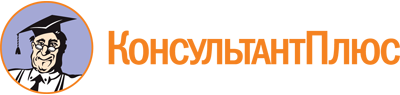 Федеральный закон от 08.03.2022 N 46-ФЗ
(ред. от 04.11.2022)
"О внесении изменений в отдельные законодательные акты Российской Федерации"Документ предоставлен КонсультантПлюс

www.consultant.ru

Дата сохранения: 08.12.2022
 8 марта 2022 годаN 46-ФЗСписок изменяющих документов(в ред. Федеральных законов от 14.03.2022 N 55-ФЗ,от 26.03.2022 N 71-ФЗ, от 15.04.2022 N 92-ФЗ, от 16.04.2022 N 104-ФЗ,от 28.05.2022 N 153-ФЗ, от 28.06.2022 N 190-ФЗ, от 28.06.2022 N 213-ФЗ,от 14.07.2022 N 286-ФЗ, от 14.07.2022 N 292-ФЗ, от 14.07.2022 N 326-ФЗ,от 14.07.2022 N 332-ФЗ, от 04.11.2022 N 420-ФЗ)КонсультантПлюс: примечание.Ч. 4 ст. 15 (в ред. ФЗ от 04.11.2022 N 420-ФЗ) применяется в отношении контрактов, заключенных с единственным поставщиком (подрядчиком, исполнителем) после 04.11.2022.КонсультантПлюс: примечание.Ч. 5 ст. 15 (в ред. ФЗ от 04.11.2022 N 420-ФЗ) применяется в отношении контрактов, заключенных с единственным поставщиком (подрядчиком, исполнителем) после 04.11.2022.КонсультантПлюс: примечание.Действие ч. 6 ст. 15 распространяется на правоотношения, возникшие с 08.03.2022 (ФЗ от 14.07.2022 N 286-ФЗ).КонсультантПлюс: примечание.Ст. 21.1 применяется к правоотношениям, возникшим с 24.02.2022 по 31.12.2022 (ФЗ от 28.06.2022 N 190-ФЗ).КонсультантПлюс: примечание.Освобождение от обязанности по страхованию, предусмотренное ч. 1 ст. 21.1, прекращается с 01.01.2023 (ФЗ от 28.06.2022 N 190-ФЗ).КонсультантПлюс: примечание.С 01.01.2024 ч. 1 ст. 21.2 утрачивает силу (ФЗ от 14.07.2022 N 332-ФЗ).КонсультантПлюс: примечание.Ч. 2 ст. 21.2 распространяется на правоотношения по ранее заключенным договорам. Арендодатель вправе требовать внесения ежемесячной арендной платы, предусмотренной ч. 2 ст. 21.2, за период с 14.07.2022.КонсультантПлюс: примечание.С 01.01.2023 ч. 2 ст. 21.2 утрачивает силу (ФЗ от 14.07.2022 N 332-ФЗ).КонсультантПлюс: примечание.П. 2 ч. 2 ст. 21.2 применяется с 13.09.2022 (ФЗ от 14.07.2022 N 332-ФЗ).КонсультантПлюс: примечание.С 01.01.2024 ч. 3 ст. 21.2 утрачивает силу (ФЗ от 14.07.2022 N 332-ФЗ).КонсультантПлюс: примечание.С 01.01.2024 ч. 4 ст. 21.2 утрачивает силу (ФЗ от 14.07.2022 N 332-ФЗ).КонсультантПлюс: примечание.С 01.01.2024 ч. 5 ст. 21.2 утрачивает силу (ФЗ от 14.07.2022 N 332-ФЗ).КонсультантПлюс: примечание.С 01.01.2023 ч. 6 ст. 21.2 утрачивает силу (ФЗ от 14.07.2022 N 332-ФЗ).КонсультантПлюс: примечание.С 01.01.2023 ч. 7 ст. 21.2 утрачивает силу (ФЗ от 14.07.2022 N 332-ФЗ).КонсультантПлюс: примечание.С 01.01.2023 ч. 8 ст. 21.2 утрачивает силу (ФЗ от 14.07.2022 N 332-ФЗ).КонсультантПлюс: примечание.С 01.01.2023 ч. 9 ст. 21.2 утрачивает силу (ФЗ от 14.07.2022 N 332-ФЗ).КонсультантПлюс: примечание.С 01.01.2023 ч. 10 ст. 21.2 утрачивает силу (ФЗ от 14.07.2022 N 332-ФЗ).КонсультантПлюс: примечание.Ч. 11 ст. 21.2 применяется с 13.09.2022 до 31.12.2022 (ФЗ от 14.07.2022 N 332-ФЗ).КонсультантПлюс: примечание.Ч. 12 ст. 21.2 распространяется на правоотношения по ранее заключенным договорам (ФЗ от 14.07.2022 N 332-ФЗ).КонсультантПлюс: примечание.С 01.01.2024 ч. 12 ст. 21.2 утрачивает силу (ФЗ от 14.07.2022 N 332-ФЗ).КонсультантПлюс: примечание.С 01.01.2023 ч. 13 ст. 21.2 утрачивает силу (ФЗ от 14.07.2022 N 332-ФЗ).